THÔNG BÁOVề việc hướng dẫn hoàn thành kế hoạch năm học 2020-2021 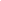 Căn cứ công văn 1022/SGDĐT-GDTrH&GDTX ngày 11/5/2021 về việc hướng dẫn hoàn thành kế hoạch năm học 2020-2021 Để chuẩn bị tốt cho kết thúc năm học 2020-2021, nhà trường thông báo đến toàn thể giáo viên một số nội dung sau:1. Học sinh từ lớp 1 đấn lớp 9 dừng đến trường từ ngày 15/5/2021. Trong trường hợp học sinh không đủ bài kiểm tra định kỳ theo quy định, giáo viên lựa chọn hình thức kiểm tra trực tiếp hay trực tuyến để thay thế.- Giáo viên nhắc nhỡ học sinh thực hiện tốt các biện pháp phòng chống dịch theo các biện pháp khuyến cáo của ngành y tế, hạn chế tối đa tập trung đông người, ra ngoài không cần thiết…nhất là việc đeo khẩu trang nơi công cộng, đông người.- Nhắc nhỡ học sinh thường xuyên giữ liên lạc với giáo viên để nhà trường thông báo những nội dung cần thiết như: Thời gian tổng kết năm học, họp PHHS, nhận phiếu liên lạc… - Thông báo học sinh thời gian ôn, rèn luyện trong hè nếu có (Từ ngày 07/06/2021->12/06/2021) -> Nếu có).2. Đối với chương trình môn học còn lại của năm học, giáo viên thực hiện giảng dạy qua môi trường mạng theo hướng dẫn tại công văn số 644/SGDĐT-GDTrH&GDTX ngày 27/3/2020 (Nhà trường sẽ bố trí lịch dạy qua mạng sau).3. Đối với học sinh lớp 5 nếu tình hình dịch bệnh ổn định nhà trường sẽ tồ chức nhận hồ sơ tuyển sinh như sau:- Đợt 1: Các buổi sáng từ ngày 19/07/2021 đến hết ngày 23/07/2021 (Nghỉ ngày thứ Bảy, Chủ nhật)- Đợt 2: Các buổi sáng từ ngày 26/07/2021 đến hết ngày 30/07/2021 (Nghỉ ngày thứ Bảy Chủ nhật) 4. Đối với học sinh lớp 9, giáo viên thông báo học sinh rút hồ sơ từ ngày 26/05/2021 và nộp hồ sơ về các trường THPT, THCS&THPT, PTDTTNT... thi tuyển sinh vào lớp 10 theo thời gian đã thông báo.- Tổ trưởng phân công giáo viên lập đề cương gửi về cho học sinh qua địa chỉ nhóm của lớp 9, hướng dẫn ôn tập cho các em qua môi trường mạng… để các em có kết quả cao trong kỳ thi tuyển sinh vào lớp 10.- Hoàn thành công tác xét tốt nghiệp theo quy định, nhắc học sinh điều chĩnh, bổi sung hồ sơ còn sai, thiếu kịp thời gian.Trên đây là thông báo về việc hướng dẫn hoàn thành kế hoạch năm học 2020-2021, nhà trường sẽ cập nhật và thông báo thường xuyên các thông tin liên quan. Đề nghị cán bộ, giáo viên luôn giữ liên lạc, thực hiện tốt theo tinh thần thông báo này và các thông báo khác trong thời gian tới.HIỆU TRƯỞNG  Đỗ Quốc Bình     PHÒNG GD&ĐT VĨNH THUẬNTRƯỜNG TH&THCSVĨNH BÌNH BẮC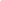 Số: 02/TB-TH&THCSCỘNG HÒA XÃ HỘI CHỦ NGHĨA VIỆT NAMĐộc lập – Tự do – Hạnh phúc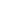 Vĩnh Bình Bắc, ngày 14 tháng 05 năm 2021